Je m’appelle Flavien, je suis en deuxième année de Bp service et je pars en Roumanie de 6 au 28 novembre 2013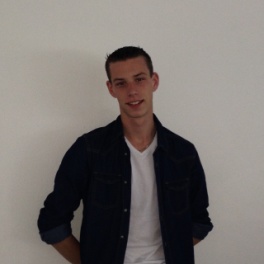 Est-ce que c’est  ton premier voyage à l’étranger ?  OuiEst-ce la première fois que vous prenez l’avion ? Oui  et je n’ai pas peur.Est-ce que vous appréhendez  de partir dans ce pays ? Non pas pour l’instant peut être plus tard. Pourquoi  avez- vous choisi la Roumanie ?Pour le choc culturelC’est quoi vos attentes ? Pour améliorer mon anglaisComme  imaginez-vous les roumains et la vie en Roumanie ?Une vie dure Que pensez –vous sur la gastronomie roumaine ? Je pense  que  cela  ne vaut  pas la gastronomie française Quelles sont vont vos connaissances  sur le pays ?C’est un des derniers pays rentré dans l’union européenne.Aimerez –vous  rester plus longtemps au pays ?Je ne sais pas du toutPourquoi ? Parce qu’on ne peut pas savoir quand  on ne connaît pas Parlez-vous le roumain ? Si non  comment comptez-  vous faire comprendre ?Non, je compte parler anglais avec des signes.Si votre patron vous propose de vous embaucher, êtes vous capable de quitter la Vendée ?Oui mais après  mon BP.